MINISTER IN THE PRESIDENCY: REPUBLIC OF SOUTH AFRICAPrivate Bag X1000, Pretoria, 0001, Union Buildings, Government Avenue, PRETORIATel: (012) 300 5200, Website: www.thepresidency.gov.zaNATIONAL ASSEMBLYWRITTEN QUESTION FOR WRITTEN REPLYQUESTION NUMBER: 57DATE OF PUBLICATIONS:  11 February 2021 57.	Ms N V Mente (EFF) to ask the Minister in The Presidency:What (a) are the relevant details of the communications expenditure on COVID-19, The Government Communication and Information Systems (GCIS) implemented a multimedia communication campaign in respect of COVID-19 aimed at informing citizens and creating awareness about the Pandemic. Various Media Platforms were utilized in order to ensure that all segments of the population are reached. To date the ad spend summary is as per the below table:(b) proportion of black-owned advertisement agencies and/or companies were usedMolibiz - 100% Black owned and 75% black woman owned.Cut-2-Black – B-BBEE Status level 1 of contributor. (c) proportion of the budget that went to black-owned media for (i) radioOf the R16 893 447.51 spent on Radio, R2 746 592.37 which translates to 17.5% of the total radio budget was spent on black owned media owners/stations.Of the total budget R10 996 477,80 was spent on SABC and on 60 community stations translating to 65% of the total radio budget.Please see the below table for reference.(ii) television broadcasters Of the R22 818 029.00 spent on television broadcasters, R9 580 374.00 was spent on black media owners as per the below table which translates to 41% of the total television budget.  Furthermore, R12 499 355.00 of the R22 818 029.00 was spent on free to air and public broadcasters which translates to 54% of the television budget.  The distribution of the budget is as follows: (iii)  outdoorOf the total R13 303 730.21 which was spent on Outdoor Media for this campaign, R10 413 674.17 was spent on 22 Black Media owners for the procurement of Billboards, Wall Murals and in taxi television. This translates to 78% of the total budget and the table below depicts the distribution of the budget amongst the approved suppliers:(d) Total amount was spent in production of video adverts for both television and social media?A total amount of R3 562 544,46 was spent on the production of video adverts for TV and Social Media.Thank You.GCIS COVID 19  AD SPEND SUMMARY (Media Buying)GCIS COVID 19  AD SPEND SUMMARY (Media Buying)GCIS COVID 19  AD SPEND SUMMARY (Media Buying)GCIS COVID 19  AD SPEND SUMMARY (Media Buying)PUBLICATIONAPPROVED ORDERS (COMMITTED AMOUNT)INVOICES RECEIVEDCOMMITMENTS BALANCETVR22 818 029,00 R18 399 325,50 R4 418 703,50 RadioR16 893 447,51 R15 090 006,14 R1 803 441,37 Production/Creative Agencies                   R  6 000 000,00R5 915 799,38 R84 200,62 OutdoorR13 303 730.21R7 905 850,75 R4 400 879,46 TOTALR59 015 206.72   R47 310 981,77 R10 707 224,95 RADIO AD SPEND RADIO AD SPEND RADIO AD SPEND RADIO AD SPEND SUPPLIERORDER AMOUNT % SHARE BEE STATUSMediamark (Igagasi FM, Kaya FM, R1 268 185,387.5%All 3 stations are 100% black owned Motswako MediaR457 988,003%100% black owned MSG Group SalesR620 572,614%100% black owned YFM R399 846,383%Total black owned media owners/stationsR2 746 592.3717.5%SABC RadioR10 036 477,8063%Public Broadcaster  Community Radio (60 stations)R960 000.005.6%Total SABC & Community                              R10 996 477,80          65%Other commercial  radio Media owners / stations                                 R3 150 577.3417.5%Total Radio  Adspend R              16 893 447.51SUPPLIER Total cost  BLACK OWNED SABC  TV R        12 499 355,00 Public BroadcasterETV/ ENCA  R           8 453 374.00 Free to Air / Black ownedMVM Multimedia R             828 000,00 Black owned (Soweto TV)Zallywood R             299 000,00 Black owned (Tshwane & Gau TV )BLACK OWNED OUTDOOR MEDIA OWNERS BLACK OWNED OUTDOOR MEDIA OWNERS BLACK OWNED OUTDOOR MEDIA OWNERS Global Touch R    997 000,00 Black owned Huffing Post R    733 643,65 Black female owned Esona Communications R    518 693,00 Black female owned Luvuno Media R      45 670,00 Black owned Owakhe Media R    422 050,00 Black owned Platinum Outdoor Media R    195 000,00 Black owned Kemvest R    217 494,90 Black owned Bahn Media R    128 620,00 Black owned Rivoni Advertising R    572 284,00 Black owned Kwame Media R    304 750,00 Black owned The Guyz Media R    282 900,00 Black owned BLK Mercury R    106 925,00 Black owned Outsmart Outdoor Media R    619 655,12 Black female  owned Hluma Media R    213 854,00 Black owned Sumep MediaR 1 132 119,00 Black owned Kena MediaR 2 052 074,95 Black owned Placement Media R   314 709.00Black ownedTswalanang R   308 200.00Black ownedKeys Communications  R   525 992.17Black ownedIndaba Billboards  R   140 061.00Black ownedTema Media R   245 732.00Black female owned Sondlo & Knopp R   336 246,89 Black owned Total AD Spent on Black Outdoor Billboard Owners R10 413 674.17Total AD Spent on Black Outdoor Billboard Owners R10 413 674.17Total AD Spent on Black Outdoor Billboard Owners R10 413 674.17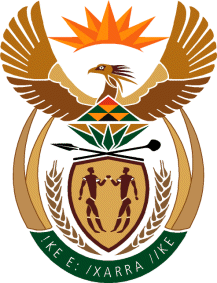 